наказПро внесення зміни до Порядку справляння та розмірів ставок портових зборівВідповідно до статті 22 Закону України «Про морські порти України», абзацу шостого підпункту 13 та підпункту 34 пункту 4 Положення про Міністерство інфраструктури України, затвердженого постановою Кабінету Міністрів України від 30 червня 2015 року № 460 (із змінами), та у зв’язку з набранням законної сили рішенням Окружного адміністративного суду міста Києва від 23.07.2020 та постановою Шостого апеляційного адміністративного суду від 19.04.2021 у справі № 640/3513/20,  н а к а з у ю:1. Внести зміну до абзацу другого пункту 3.5 розділу III Порядку справляння та розмірів ставок портових зборів, затвердженого наказом Міністерства інфраструктури України від 27 травня 2013 року № 316, зареєстрованого в Міністерстві юстиції України 12 червня 2013 року за 
№ 930/23462 (із змінами), виклавши його в такій редакції:«Судна, що згідно з обмірним свідоцтвом з повним вантажем мають осадку не більш як 4,0 метри, здійснюють каботажне або закордонне плавання та віднесені згідно з класифікаційним свідоцтвом, виданим класифікаційним товариством, до суден внутрішнього або змішаного плавання, звільняються від сплати канального збору.».2. Директорату реформування морської та річкової галузі (Ілясевич Я.) забезпечити подання цього наказу в установленому порядку на державну реєстрацію до Міністерства юстиції України.3. Відділу зовнішніх комунікацій забезпечити оприлюднення цього наказу на офіційному вебсайті Міністерства інфраструктури України.4. Цей наказ набирає чинності з дня його офіційного опублікування.5. Контроль за виконанням цього наказу залишаю за собою.Т. в. о. Міністра	Василь ШКУРАКОВ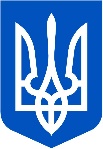 мІнІстерство інфраструктури УкраЇним. Київ                          №